[Inserire separatamente le esperienze professionali svolte iniziando dalla più recente.][Inserire separatamente i corsi frequentati iniziando da quelli più recenti.][Rimuovere i campi non compilati.]		LINGUA MADRE    ….………………………………………………………………………………………………………………………….		ALTRE LINGUE	………………………………………………………………………………………………………………………………Data  …………………………….				Firma …………………………………..INFORMAZIONI PERSONALISostituire con Nome (i) Cognome (i)[Tutti i campi del CV sono facoltativi. Rimuovere i campi vuoti.][Tutti i campi del CV sono facoltativi. Rimuovere i campi vuoti.]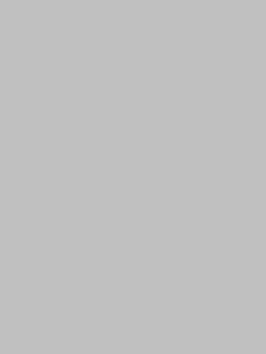  Sostituire con via, numero civico, codice postale, città, paese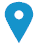  Sostituire con numero telefonico     Sostituire con telefono cellulare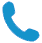 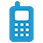  Sostituire con indirizzo e-mail 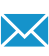 Sostituire con sito web personale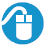 Sostituire con servizio di messaggistica istantanea Sostituire con account di messaggistica  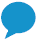 Sesso Indicare il sesso | Data di nascita gg/mm/aaaa | Nazionalità Indicare la nazionalità POSIZIONE PER LA QUALE SI INVIA DOMANDAConsigliere di Amministrazione Istituto di Riposo per anziani “Denina”ESPERIENZE PROFESSIONALI 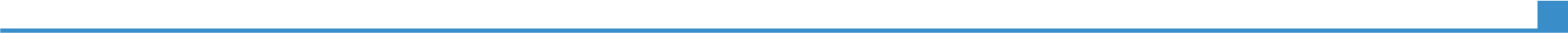 Sostituire con date (da - a)Sostituire con il lavoro o posizione ricopertaSostituire con date (da - a)Sostituire con nome e località del datore di lavoro (se rilevante, indirizzo completo e indirizzo sito webSostituire con date (da - a)Sostituire con le principali attività e responsabilitàSostituire con date (da - a)Attività o settore Sostituire con il tipo di attività o settore ISTRUZIONE E FORMAZIONE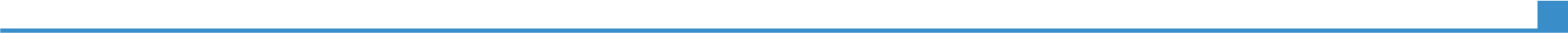 Sostituire con date (da - a)Sostituire con la qualifica rilasciataSostituire con il livello QEQ o altro, se conosciutoSostituire con date (da - a)Sostituire con il nome e l'indirizzo dell'organizzazione erogatrice dell'istruzione e formazione (se rilevante, indicare il paese) Sostituire con il nome e l'indirizzo dell'organizzazione erogatrice dell'istruzione e formazione (se rilevante, indicare il paese) Sostituire con date (da - a)Sostituire con un elenco delle principali materie trattate o abilità acquisiteSostituire con un elenco delle principali materie trattate o abilità acquisiteCOMPETENZE PERSONALI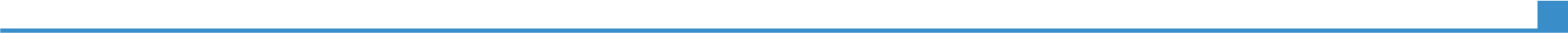 ISCRIZIONE AD ALBI/ORDINI PROFESSIONALI/REGISTRO REVISORI CONTABILI………………………………………………………………………………………………………..………………………………………………………………………………………………………..………………………………………………………………………………………………………..COMPETENZE TECNICHE, ORGANIZZATIVE E GESTIONALISostituire con le competenze organizzative e gestionali possedute. Specificare in quale contesto sono state acquisite. Esempio: leadership (attualmente responsabile di un team di 10 persone)COMPETENZE PROFESSIONALI IN MERITO ALLA CARICA DA RICOPRIRESostituire con le competenze professionali possedute non indicate altrove. Esempio:buona dei processi di controllo qualità (attualmente responsabile del controllo qualità) ELENCO DELLE CARICHE PUBBLICHE E DEGLI INCARICHI IN SOCIETÀ O ALTRI ENTI……………………………………………………………………………………………………………………………………………………………………………………………………………………………………………………………………………………………………………… ALTRE COMPETENZE……………………………………………………………………………………………………….Patente di guidaSostituire con la categoria/e della patente di guida. Esempio:BDati personaliAutorizzo il trattamento dei miei dati personali ai sensi del Regolamento UE n. 679/2016